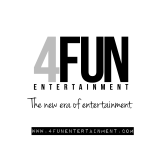 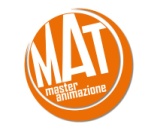 PROFESSIONE ANIMATORE TURISTICO… SI APRONO LE PORTE DELLE SELEZIONI … VALIGE PRONTE CHE SI PARTE!!!4FUN Entertainment società Svizzera che opera nel settore del turismo in ambito internazionale in prestigiosi resort, catene alberghiere, tour operators, come: Settemari, Domina CoralBay, Insotel Hotel Group, Chia Laguna Resort, Delphina Resorts, Golfo del Solericerca circa 450 animatori anche alle prime armi!Ecco come iniziare un percorso che può nel tempo diventare un mestiere e proseguire la propria formazione e crescita professionale in prestigiose strutture; o comunque una preziosa esperienza di vita per mettersi a confronto con nuove culture.Vuoi salpare verso nuovi orizzonti insieme a Noi? Il primo passo è accedere ai MAT (Master Animazione Turistica) nelle, l’iter selettivo è gratuito! LE NOSTRE DESTINAZIONI: ITALIA: sardegna, sicilia e toscanaSPAGNA: formentera, ibiza, maiorca, minorca, fuerteventura e lanzaroteGRECIA: alonissos, rodi, kos, creta EGITTO: sharm el sheikh e marsa alamZANZIBAR: kiwengwaKENYA: watamuMESSICO: playa del carmenCUBA: varadero e cayo guillermoREQUISITI RICHIESTI:-          Età tra i 18 e 30 anni-          Disponibilità minima continuativa di 3 mesi-          Predisposizione al lavoro di squadra-          Preferenziale la conoscenza di una lingua straniera tra cui: inglese, russo, tedesco, spagnolo, francesee olandeseCONDIZIONI DI LAVORO OFFERTE:-          Vitto e alloggio +   Viaggio di andata e ritorno-          Uniformi,  Benefit (lavanderia, bar, sconti …) e giorno libero-          Contratto di lavoro a tempo determinato e assicurazione su infortuniMAT:il Mat è un percorso selettivo, organizzato da 4FUN Entertainment,  gratuito di 3 giorni. I Mat sono tenuti da docenti professionisti, il programma delle lezioni e dei laboratori è costantemente aggiornato. E’ suddiviso in settori a seconda della specialità, sport, contatto, miniclub, fitness, responsabili animazione etc.. e da l’opportunità al candidato di mettersi in gioco e dimostrare tutte le sue caratteristiche. Nella sessione conclusiva si organizzerà uno spettacolo e al termine delle 3 giornate ci saranno i colloqui finali individuali e conseguenti proposteCOME CANDIDARSI:Per entrare a far parte del Team di 4FUN Entertainment puoi mandare la tua candidatura tramite mail a: selezioni@masteranimazioneturistica.como chiama direttamente il numero 3440662814  puoi compilare il cv on line cliccando http://www.masteranimazioneturistica.it/ Per qualsiasi informazione ci puoi anche contattare al numero 0041.762810808. Vieni a visitare il nostro sito: www.4funentertainment.come la pagina facebookhttps://www.facebook.com/4FUNanimazione